Szukasz pracy na wakacje ?,a może chcesz  zostać z nami na dłużej?,chcesz robić coś pożytecznego i nieźle na tym zarobić?Jeżeli lubisz pracować z ludźmi i znasz bardzo dobrze język niemiecki?to mamy dla ciebie idealną pracę!Zadzwoń 77 4428338 lub wyślij CV na info@prosenior.plCzekamy właśnie na Ciebie!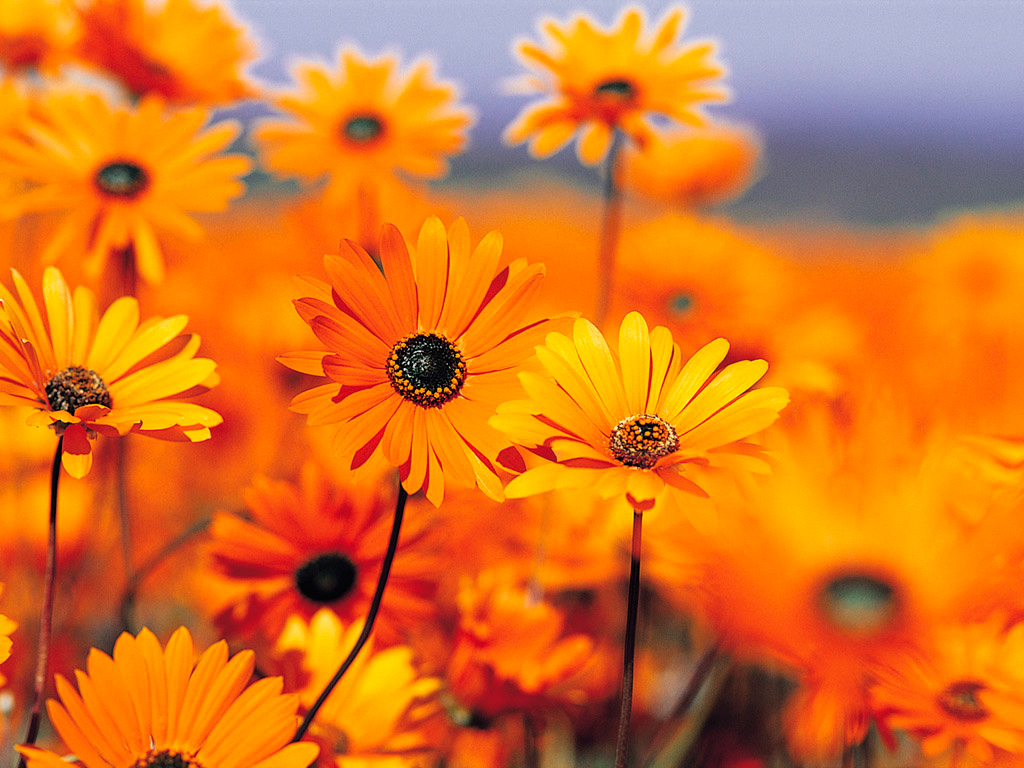 